8:50 P.M. S1-2 Sprint Stakes8:50 P.M. S1-2 Sprint Stakes8:50 P.M. S1-2 Sprint Stakes8:50 P.M. S1-2 Sprint Stakes8:50 P.M. S1-2 Sprint Stakes8:50 P.M. S1-2 Sprint Stakes8:50 P.M. S1-2 Sprint StakesS1-28:50 P.M.HK TIME(08.07.2017)(1:50 P.M. LOCAL TIME)(08.07.2017)Sprint Stakes (Group 3)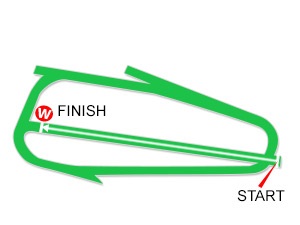 Sandown, Great Britain - Turf - 1009 Metres (Straight) For 3-years-old and upwards. Weights: 3-y-o colts and geldings 124lb; fillies 121lb; 4-y-o and up colts and geldings 129lb; fillies 126lb. Penalties: after 2016, a winner of a Group 3 race 3lb; Of a Group 2 race 5lb; Of a Group 1 race 7lb.Total Prize Money (GBP) £65,0001st £36,861, 2nd £13,975, 3rd £6,994, 4th £3,484, 5th £1,748, 6th £877PosDateRace DetailsRace DetailsTrackTrackDist/Course/GoingDist/Course/GoingWt.JockeyDr.Race TimeFinish & MarginFinish & MarginOddsGearWinner/Second/ThirdComments1/1027Aug16LBeverley Bullet Sprint S. 3yo+GBP50,000BEV, GB1000 StTurf G 126Connor Beasley41.00.891Nk13/2CPAlpha Delphini (GB) Willytheconqueror (IRE) Muthmir (IRE) trckd ldrs: hdwy over 1f out: rdn ins fnl f: kpt on wl to ld nr line2/617Sep16G3Dubai International Airport World Trophy 3yo+GBP60,000NBY, GB1031 StTurf GS 127Connor Beasley81.00.932SH9/2CPCotai Glory (GB) Alpha Delphini (GB) Ridge Ranger (IRE) chsd ldrs: drvn to ld 1f out: hdd ins fnl f: r.o wl8/156May17G3Palace House S. 3yo+GBP60,000NEW, GB1000 StTurf GF 129Connor Beasley20.58.1884.316/1CPMarsha (IRE) Washington DC (IRE) Goldream (GB) stuck out wd towards centre: in tch in midfield overall: effrt 2f out: unable qck over 1f out: wknd ins fnl f3/1227May17G2Temple S. 3yo+GBP100,000HAY, GB1000 StTurf F 130Connor Beasley70.57.5530.814/1CPPriceless (GB) Goldream (GB) Alpha Delphini (GB) edgd rt s: chsd ldrs: pushed along 1/2-way: rdn over 1f out: r.o: n.m.r towards fin6/1720Jun17G1King's Stand S. 3yo+GBP400,000ASC, GB1000 StTurf GF 130Connor Beasley140.57.456520/1VLady Aurelia (USA) Profitable (IRE) Marsha (IRE) hld up in tch in midfield: effrt whn bmpd over 2f out: kpt on same pce u.p fnl fPosDateRace DetailsRace DetailsTrackTrackDist/Course/GoingDist/Course/GoingWt.JockeyDr.Race TimeFinish & MarginFinish & MarginOddsGearWinner/Second/ThirdComments7/1020Aug16G2Gimcrack S. 2yoGBP220,000YOR, GB1200 StTurf G 126Frankie Dettori51.09.00787/1Blue Point (IRE) Mokarris (USA) The Last Lion (IRE) t.k.h: chsd ldrs: rdn along over 2f out: sn wknd1/119Sep16G2Flying Childers S. 2yoGBP70,000DON, GB1000 StTurf G 127Frankie Dettori100.59.1910.85/1Ardad (IRE) (DH)The Last Lion (IRE) (DH)Legendary Lunch (IRE) hld up in rr: gd hdwy nr stands rail over 2f out: rdn to chal jst over 1f out: drvn ins fnl f: styd on to ld nr fin9/172Oct16G1Prix de L'Abbaye de Longchamp 2yo+EUR350,000CHY, FR1000 StTurf G 119Robert Havlin50.57.279414Marsha (IRE) Washington DC (IRE) Mecca's Angel (IRE) midfield: rdn and unable qck 1 1/2f out: wknd steadily ins fnl f4/518May17LWestow S. 3yoGBP50,000YOR, GB1000 StTurf GS 133Frankie Dettori71.00.174133/1Fashion Queen (GB) Kyllang Rock (IRE) Jumira Bridge (GB) racd nr stands rail: cl up: rdn along over 2f out: sn wknd5/917Jun17LScurry S. 3yoGBP37,000SAN, GB1009 StTurf GF 131William Buick10.59.3654.84/1Battaash (IRE) Koropick (IRE) Copper Knight (IRE) trckd ldrs against rail: pushed along over 1f out: outpcd sn after but kpt on fnl f: nt disgracdPosDateRace DetailsRace DetailsTrackTrackDist/Course/GoingDist/Course/GoingWt.JockeyDr.Race TimeFinish & MarginFinish & MarginOddsGearWinner/Second/ThirdComments12/2214Jun16LWindsor Castle S. 2yoGBP80,000ASC, GB1000 StTurf S 129Paul Hanagan231.02.56128.811/1Ardad (IRE) Savannah's Dream (GB) Pedestal (IRE) racd in centre: unruly and rring in stalls: in tch in midfield: effrt 2f out: unable qck over 1f out: wknd ins fnl f: 6th of 10 in gp3/57Sep162yo ConditionsGBP17,496DON, GB1200 StTurf GS 125Dane O'Neill31.13.2233.813/2Lost At Sea (GB) Dream of Dreams (IRE) Battaash (IRE) plld hrd and sn led: set str pce: clr and rdn along 2f out: hung bdly rt jst over 1f out: hdd & wknd last 100 yds3/1523Sep162yo HcpGBP13,772HAY, GB1000 StTurf G 133Dane O'Neill10.58.623214/1Merry Banter (GB) Kyllang Rock (IRE) Battaash (IRE) overall ldr towards far rail:. rdn along and edgd rt 2f out: hdd 11/2f out: sn drvn and kpt on same pce fnl f3/97Oct16G3Cornwallis S. 2yoGBP80,000NEW, GB1000 StTurf GF 127Paul Hanagan100.58.69329/1Mrs Danvers (GB) Clem Fandango (FR) Battaash (IRE) t.k.h: wnt rt s and hung rt thrght: led: rdn over 1f out: hdd 1f out: kpt on same pce ins fnl f: lost 2nd towards fin1/917Jun17LScurry S. 3yoGBP37,000SAN, GB1009 StTurf GF 126Dane O'Neill90.59.3611.311/1Battaash (IRE) Koropick (IRE) Copper Knight (IRE) s.i.s: t.k.h: hld up in rr: prog on outer 1/2-way: led over 1f out and sn clr: edgd rt fnl f but nvr threatenedPosDateRace DetailsRace DetailsTrackTrackDist/Course/GoingDist/Course/GoingWt.JockeyDr.Race TimeFinish & MarginFinish & MarginOddsGearWinner/Second/ThirdComments5/1120Feb174yo+ HcpGBP45,250WOL, GB1018 LHTapeta ST 129Luke Morris100.59.895412/1Robot Boy (IRE) Bowson Fred (GB) Royal Birth (GB) hld up: rdn over 1f out: r.o ins fnl f: nvr nrr1/64Mar174yo+ HcpGBP18,691LIN, GB1005 LHPolytrack ST 131Luke Morris10.56.801Hd5/2JFEncore d'Or (GB) Zac Brown (IRE) Robot Boy (IRE) trckd ldrs: rdn over 1f out: edgd lft but r.o ins fnl f: led fnl stride3/1214Apr17All-Weather Sprint Championships Conditions S. 4yo+GBP147,555LIN, GB1201 LHPolytrack ST 131Luke Morris111.09.3632.314/1Kimberella (GB) Gracious John (IRE) Encore d'Or (GB) hld up in tch in midfield: effrt over 1f out: kpt on u.p ins fnl f to go 3rd fnl 50yds: nvr enough pce to threaten ldng pair8/1227May17G2Temple S. 3yo+GBP100,000HAY, GB1000 StTurf F 130Harry Bentley30.57.5584.333/1Priceless (GB) Goldream (GB) Alpha Delphini (GB) hdwy over 3f out: rdn over 1f out: no ex fnl f1/921Jun173yo+ HcpGBP24,594CHD, GB1000 LHPolytrack ST 140Luke Morris11.00.231Nk11/4Encore d'Or (GB) Royal Birth (GB) A Momentofmadness (GB) chsd ldr 1f: remained handy: rdn to ld ins fnl f: r.oPosDateRace DetailsRace DetailsTrackTrackDist/Course/GoingDist/Course/GoingWt.JockeyDr.Race TimeFinish & MarginFinish & MarginOddsGearWinner/Second/ThirdComments14/172Oct16G1Prix de L'Abbaye de Longchamp 2yo+EUR350,000CHY, FR1000 StTurf G 137Martin Harley30.57.27145.511CPMarsha (IRE) Washington DC (IRE) Mecca's Angel (IRE) prom: rdn 2f out: lost pl 1f out: wknd fnl f6/1421Oct16LMercury S. 2yo+EUR45,000DUN, IRE1000 LHPolytrack ST 139Chris Hayes30.57.10635/1FCPCaspian Prince (IRE) Moviesta (USA) Medicean Man (GB) chsd ldrs: rdn 2f out and no imp on wnr u.p in 4th ent fnl f: one pce fnl f3/156May17G3Palace House S. 3yo+GBP60,000NEW, GB1000 StTurf GF 129Martin Harley140.58.1831.312/1CPMarsha (IRE) Washington DC (IRE) Goldream (GB) hld up in tch: clsd to chse ldrs and rdn over 1f out: kpt on but unable qck u.p fnl f2/1227May17G2Temple S. 3yo+GBP100,000HAY, GB1000 StTurf F 130Pat Cosgrave90.57.5520.510/1CPPriceless (GB) Goldream (GB) Alpha Delphini (GB) s.i.s: hld up: swtchd rt and hdwy over 1f out: rdn and hung lft ins fnl f: r.o10/1720Jun17G1King's Stand S. 3yo+GBP400,000ASC, GB1000 StTurf GF 130Martin Harley120.57.45108.512/1CPLady Aurelia (USA) Profitable (IRE) Marsha (IRE) wl in tch in midfield: effrt 2f out: unable qck u.p over 1f out: wknd ins fnl fPosDateRace DetailsRace DetailsTrackTrackDist/Course/GoingDist/Course/GoingWt.JockeyDr.Race TimeFinish & MarginFinish & MarginOddsGearWinner/Second/ThirdComments4/74Feb17LCleves S. 4yo+GBP45,000LIN, GB1201 LHPolytrack ST 126Adam Kirby81.10.1240.58/1Lancelot Du Lac (ITY) Mythmaker (GB) Boom The Groom (IRE) t.k.h: chsd ldr after 1f: rdn wl over 1f out: kpt on wl u.p: unable qck and hld whn sltly impeded towards fin4/1325Feb17[G3]Dukhan Sprint 3yo+USD250,000DOH, QA1200 RHTurf G 128John Egan121.09.4041-Izzthatright (IRE) Black Granite (IRE) Caspian Prince (IRE) Nudged along to chase leading quartet, stayed on from over 1f out, not pace to challenge2/1214Apr17All-Weather Sprint Championships Conditions S. 4yo+GBP147,555LIN, GB1201 LHPolytrack ST 131John Egan41.09.3620.58/1Kimberella (GB) Gracious John (IRE) Encore d'Or (GB) t.k.h: pressed ldr tl led over 3f out: rdn over 1f out: hdd 50yds out: kpt on but a hld after10/156May17G3Palace House S. 3yo+GBP60,000NEW, GB1000 StTurf GF 129John Egan160.58.18105.533/1Marsha (IRE) Washington DC (IRE) Goldream (GB) chsd ldrs: rdn 2f out: unable qck and sn struggling: wknd ins fnl f14/1720Jun17G1King's Stand S. 3yo+GBP400,000ASC, GB1000 StTurf GF 130John Egan100.57.45141080/1Lady Aurelia (USA) Profitable (IRE) Marsha (IRE) wl in tch in midfield: pushed along over 2f out: unable qck over 1f: wknd ins fnl fPosDateRace DetailsRace DetailsTrackTrackDist/Course/GoingDist/Course/GoingWt.JockeyDr.Race TimeFinish & MarginFinish & MarginOddsGearWinner/Second/ThirdComments1/821Jul163yo HcpGBP7,870DON, GB1200 StTurf GF 130James McDonald31.11.2711.57/4FGravity Flow (IRE) Roll On Rory (GB) Hyland Heather (IRE) trckd ldrs: hdwy over 2f out: rdn to ld wl over 1f out: drvn and kpt on wl fnl f1/67Aug163yo+ f&m HcpGBP9,837WDS, GB1200 StTurf GF 133Pat Cosgrave31.09.7011.52/1JFGravity Flow (IRE) Battlement (GB) Cersei (GB) fast away: mde all: gng best whn hung lft fr wl over 1f out: rdn out1/71Sep163yo+ f&m HcpGBP21,641SAL, GB1200 StTurf G 128Pat Cosgrave51.14.2310.87/4FGravity Flow (IRE) Show Stealer (GB) Iseemist (IRE) lw: a.p: rdn to ld over 1f out: kpt on wl ins fnl f: rdn out2/138Oct16LBoadicea S. 3yo+ f&mGBP50,000NEW, GB1200 StTurf G 126Pat Cosgrave121.11.042Hd4/1Kassia (IRE) Gravity Flow (IRE) Mise En Rose (USA) racd in stands' side trio: led and clr overall ldr: rdn over 1f out: drvn and hrd pressed ins fnl f: hdd towards fin: 2nd of 3 in gp8/1027May17LCecil Frail S. 3yo+ f&mGBP47,000HAY, GB1200 StTurf F 129Pat Cosgrave91.10.8089.37/4FBuying Trouble (USA) Bounce (GB) Futoon (IRE) w ldrs tl swtchd to racd centre over 4f out: overall ldr over 3f out: rdn and hung lft fr over 2f out: hdd wl over 1f out: wknd fnl f: 3rd of 4 in gpPosDateRace DetailsRace DetailsTrackTrackDist/Course/GoingDist/Course/GoingWt.JockeyDr.Race TimeFinish & MarginFinish & MarginOddsGearWinner/Second/ThirdComments11/119Sep16G2Flying Childers S. 2yoGBP70,000DON, GB1000 StTurf G 127Leigh Roche10.59.19116.325/1Ardad (IRE) (DH)The Last Lion (IRE) (DH)Legendary Lunch (IRE) chsd ldrs on outer: rdn along over 1f out: wknd fnl f6/612Apr17LPatton S. 3yoEUR45,000DUN, IRE1400 LHPolytrack ST 132Leigh Roche11.24.76618.514/1War Secretary (USA) Noivado (IRE) Ambassadorial (USA) led narrowly tl sn jnd and hdd: t.k.h early: disp 2nd for most tl rdn to chal far side briefly 1 1/2f out: sn no ex and wknd8/104Jun17G2Prix du Gros-Chene 3yo+EUR130,000CHY, FR1000 StTurf GS 122Leigh Roche80.58.018746.7Muthmir (IRE) Finsbury Square (IRE) Plusquemavie (IRE) chsd ldrs: 2nd and ev ch wl over 1f out: wknd ins fnl f1/1018Jun17LMidsummer Sprint S. 3yo+EUR45,000COR, IRE1000 StTurf GF 132Leigh Roche10.57.4010.820/1Hit The Bid (GB) Go Kart (IRE) Alphabet (GB) chsd ldrs: impr to chal gng wl fr 2f out: rdn to ld 1f out and sn edgd lft: kpt on wl u.p wl ins fnl f2/192Jul173yo+ HcpEUR94,000CUR, IRE1000 StTurf G 134Leigh Roche180.58.402Nk12/1Tithonus (IRE) Hit The Bid (GB) Patrick (IRE) hld up on stands' side: gd prog appr fnl f: styd on strly fnl 100yds into 2nd cl home: jst hldPosDateRace DetailsRace DetailsTrackTrackDist/Course/GoingDist/Course/GoingWt.JockeyDr.Race TimeFinish & MarginFinish & MarginOddsGearWinner/Second/ThirdComments1/725Apr174yo+ HcpGBP7,132BRG, GB1390 LHTurf GF 131Robert Winston51.20.8612.311/4FIce Age (IRE) Coronation Day (GB) Swiss Cross (GB) chsd ldr: rdn over 2f out: led ins fnl f: comf4/156May174yo+ HcpGBP49,185GOO, GB1400 RHTurf GF 120Harry Bentley91.24.1141.311/2Gossiping (GB) Make Music (GB) The Warrior (IRE) trckd ldrs: rdn to chal jst over 1f out: sltly impeded jst ins fnl f: styd on same pce2/1119May174yo+ HcpGBP29,511NBY, GB1200 StTurf S 119Harry Bentley11.13.9721.53/1FBlaine (GB) Ice Age (IRE) Boy In The Bar (GB) trckd ldr: led briefly over 1f out: sn rdn: kpt on w ev ch tl no ex fnl 100yds3/105Jun174yo+ HcpGBP11,312WDS, GB1211 StTurf G 124Charles Bishop81.12.3734.37/2Stake Acclaim (IRE) Upstaging (GB) Ice Age (IRE) led gp in centre: nt on terms w wnr fr 1/2-way: no imp over 1f out: lost 2nd last stride4/132Jul173yo+ HcpGBP18,691WDS, GB1211 StTurf G 128Silvestre De Sousa61.11.9440.85/2FUpstaging (GB) Englishman (GB) Stellarta (GB) mde most: rdn 2f out: kpt on u.p but hdd last lost pls last 75ydsPosDateRace DetailsRace DetailsTrackTrackDist/Course/GoingDist/Course/GoingWt.JockeyDr.Race TimeFinish & MarginFinish & MarginOddsGearWinner/Second/ThirdComments1/1311Sep16G3Prix du Petit Couvert 3yo+EUR80,000CHY, FR1000 StTurf G 125Pierre-Charles Boudot30.56.301320Just Glamorous (IRE) Marsha (IRE) Goldream (GB) mde all: 2l clr 1/2-way: rdn 1 1/2f out: styd on wl fnl f: unchal16/172Oct16G1Prix de L'Abbaye de Longchamp 2yo+EUR350,000CHY, FR1000 StTurf G 137Pierre-Charles Boudot20.57.2716125.6Marsha (IRE) Washington DC (IRE) Mecca's Angel (IRE) led: rdn 2f out: hdd 1 /2f out: wknd qckly: eased15/156May17G3Palace House S. 3yo+GBP60,000NEW, GB1000 StTurf GF 132Tom Eaves130.58.18151840/1Marsha (IRE) Washington DC (IRE) Goldream (GB) led tl over 1f out: sn rdn and lost pl: wknd fnl f9/914May17LSole Power Sprint S. 4yo+EUR50,000CUR, IRE1000 StTurf G 134Kevin Manning11.00.3395.314/1Acapulco (USA) Ardhoomey (IRE) Willytheconqueror (IRE) sn led: pushed along far side and pressed under 2f out: rdn over 1f out and sn hdd: wknd ins fnl f17/1720Jun17G1King's Stand S. 3yo+GBP400,000ASC, GB1000 StTurf GF 130Shane Kelly80.57.451738100/1Lady Aurelia (USA) Profitable (IRE) Marsha (IRE) chsd ldr tl 1/2-way: sn lost pl: bhd and eased fnl fPosDateRace DetailsRace DetailsTrackTrackDist/Course/GoingDist/Course/GoingWt.JockeyDr.Race TimeFinish & MarginFinish & MarginOddsGearWinner/Second/ThirdComments7/714Oct16G2Criterium de Maisons-Laffitte 2yoEUR190,000ML, FR1200 StTurf GS 128Jack Mitchell91.12.7879.32.9FSans Equivoque (GER) Boos (FR) Nations Alexander (IRE) keen: pressed ldr on outer: rdn to hold pl under 2f out: wknd appr fnl f7/820May17LCarnarvon S. 3yoGBP70,000NBY, GB1200 StTurf S 126William Buick81.16.27712.58/1Visionary (IRE) Simmie (IRE) Florida Times (IRE) racd stands' side: hld up: effrt over 2f out: wknd over 1f out5/72Jun17LSurrey S. 3yoGBP40,000EPS, GB1403 LHTurf G 126James Doyle41.21.9755.525/1Solomon's Bay (IRE) Seven Heavens (GB) True Valour (IRE) chsd ldrs on outer: rdn over 2f out: struggling to qckn and n.m.r over 1f out: wl hld and kpt on same pce ins fnl f2/917Jun17LScurry S. 3yoGBP37,000SAN, GB1009 StTurf GF 126Jack Mitchell60.59.3621.325/1Battaash (IRE) Koropick (IRE) Copper Knight (IRE) hld up towards rr: rdn and prog over 1f out: r.o wl to take 2nd last 75yds: no ch to threaten wnr1/101Jul17G3Chipchase S. 3yo+GBP70,000NC, GB1200 StTapeta ST 123Josephine Gordon81.12.761Hd8/1Koropick (IRE) Intisaab (GB) Kimberella (GB) prom: effrt whn n.m.r briefly over 1f out: rdn and kpt on wl fnl f to ld cl homePosDateRace DetailsRace DetailsTrackTrackDist/Course/GoingDist/Course/GoingWt.JockeyDr.Race TimeFinish & MarginFinish & MarginOddsGearWinner/Second/ThirdComments1/924Aug162yo NoviceGBP4,426CAB, GB1000 StTurf GS 135Daniel Tudhope90.59.5611.87/5FKyllang Rock (IRE) Ventura Secret (IRE) Fields of Song (IRE) trckd ldrs: hdwy to ld 1 1/2f out: rdn clr ent fnl f: kpt on2/1523Sep162yo HcpGBP13,772HAY, GB1000 StTurf G 122Martin Harley30.58.622Nk10/1Merry Banter (GB) Kyllang Rock (IRE) Battaash (IRE) racd towards far side:  trckd ldrs: hdwy 2f out: rdn over 1f out: drvn to chal ins fnl f: ev ch tl no ex towards fin1/712Apr173yo ConditionsGBP14,757NOT, GB1012 StTurf GF 124Martin Harley30.59.801Nk2/1FKyllang Rock (IRE) Major Jumbo (GB) Plata O Plomo (GB) rrd s and rr: smooth hdwy over 2f out: chsd ldrs over 1f out: rdn to chal ent fnl f: led and edgd lft last 100 yds: kpt on2/518May17LWestow S. 3yoGBP50,000YOR, GB1000 StTurf GS 128Martin Harley11.00.172Hd9/1Fashion Queen (GB) Kyllang Rock (IRE) Jumira Bridge (GB) lw: trckd wnr towards centre: hdwy to dispute ld over 1f out: sn rdn and tk narrow advantage ins fnl f: drvn and edgd lft last 75 yds: hdd nr line2/89Jun17LAchilles S. 3yo+GBP37,000HAY, GB1000 StTurf S 123Martin Harley91.01.762Nk5/2Final Venture (GB) Kyllang Rock (IRE) Rosie Briar (GB) hld up: hdwy travelling strly and swtchd lft wl over 1f out: str chal wl ins fnl f: kpt on but jst hldPosDateRace DetailsRace DetailsTrackTrackDist/Course/GoingDist/Course/GoingWt.JockeyDr.Race TimeFinish & MarginFinish & MarginOddsGearWinner/Second/ThirdComments7/815Jul16LRose Bowl S. 2yoGBP25,500NBY, GB1207 StTurf GF 129Ryan Moore51.12.2079.311/2Mokarris (USA) Nobly Born (GB) Kodiline (IRE) trckd ldrs: rdn 2f out: sn wknd2/11(DH)9Sep16G2Flying Childers S. 2yoGBP70,000DON, GB1000 StTurf G 127Ryan Moore30.59.1920.825/1Ardad (IRE) (DH)The Last Lion (IRE) (DH)Legendary Lunch (IRE) hld up in rr: effrt and n.m.r wl over 1f out: sn swtchd markedly lft to outer and rdn: styd on strly fnl f6/717Sep16G2Mill Reef S. 2yoGBP75,000NBY, GB1207 StTurf GS 127Ryan Moore71.13.18674/1Harry Angel (IRE) Perfect Angel (IRE) Global Applause (GB) stdd in rr s: rdn over 2f out: nvr nr ldrs9/103May17G3Pavilion S. 3yoGBP80,000ASC, GB1200 StTurf GF 127Pat Dobbs111.11.05916.550/1Blue Point (IRE) Harry Angel (IRE) Mubtasim (IRE) t.k.h: racd towards nr side to 1/2-way: in tch tl wknd over 2f out10/1223Jun17G1Commonwealth Cup 3yoGBP400,000ASC, GB1200 StTurf GF 129Tom Marquand121.13.49101550/1Caravaggio (USA) Harry Angel (IRE) Blue Point (IRE) sed awkwardly: hld up in midfield: effrt and no imp over 2f out: wkng whn hung rt over 1f outPosDateRace DetailsRace DetailsTrackTrackDist/Course/GoingDist/Course/GoingWt.JockeyDr.Race TimeFinish & MarginFinish & MarginOddsGearWinner/Second/ThirdComments4/724Apr174yo+ HcpGBP19,674PON, GB1000 LHTurf GF 133Paul Mulrennan51.00.4943.57/1Judicial (IRE) Edward Lewis (GB) Northgate Lad (IRE) swtchd lft s and hld up in tch: hdwy over 2f out: rdn to chse ldrs over 1f out: drvn ent fnl f: sn edgd lft and kpt on same pce7/1827May173yo+ HcpGBP49,185YOR, GB1000 StTurf G 128Paul Mulrennan10.57.5173.88/1CPCopper Knight (IRE) Rasheeq (IRE) Watchable (GB) racd towards far side: trckd ldrs: hdwy over 1f out: rdn whn n.m.r ins fnl f: nt rcvr9/193Jun17Dash Handicap Stakes 3yo+GBP98,370EPS, GB1000 StTurf G 124Paul Mulrennan150.54.9292.512/1CPCaspian Prince (IRE) Dark Shot (GB) Duke of Firenze (GB) in tch in midfield: clsd to chse ldng trio jst over 1f out: rdn and styd on same pce ins fnl f1/1717Jun174yo+ HcpGBP98,370MUS, GB1001 StTurf GF 124Joe Fanning80.58.101Nk11/1Line of Reason (IRE) Harry Hurricane (GB) Kimberella (GB) hld up: hdwy on outside over 1f out: kpt on wl fnl f to ld nr fin1/1230Jun173yo+ HcpGBP44,268NC, GB1000 StTapeta ST 134Oisin Murphy100.58.5810.59/1Line of Reason (IRE) Lexington Abbey (GB) Orion's Bow (GB) hld up: shkn up and gd hdwy over 1f out: led wl ins fnl f: keeping on whn j. winning linePosDateRace DetailsRace DetailsTrackTrackDist/Course/GoingDist/Course/GoingWt.JockeyDr.Race TimeFinish & MarginFinish & MarginOddsGearWinner/Second/ThirdComments6/1311Sep16G3Prix du Petit Couvert 3yo+EUR80,000CHY, FR1000 StTurf G 126Ioritz Mendizabal80.56.306728CPJust Glamorous (IRE) Marsha (IRE) Goldream (GB) cl up: nt qckn w ldrs over 2f out: sn rdn and no imp: one pce fr over 1f out3/101Oct16LRous S. 3yo+GBP45,000ASC, GB1000 StTurf S 126Martin Harley71.00.963Nk16/1CPEasy Road (GB) Medicean Man (GB) Mirza (GB) w ldr: led 1/2-way: rdn over 1f out: narrowly hdd 100yds out: kpt on but lost 2nd last 50yds1/811Oct163yo+ HcpGBP24,594LEI, GB1000 StTurf GF 130Martin Harley70.58.4910.59/1CPMirza (GB) Lightscameraction (IRE) Humidor (IRE) hld up: swtchd rt and hdwy over 1f out: rdn and r.o to ld towards fin15/2122Oct163yo+ HcpGBP49,185DON, GB1000 StTurf G 136Jim Crowley160.58.19154.312/1CPSoie d'Leau (GB) Tithonus (IRE) Bogart (GB) chsd ldrs: rdn along wl over 1f out: grad wknd5/1717Jun174yo+ HcpGBP98,370MUS, GB1001 StTurf GF 129David Egan20.58.1052.333/1CPLine of Reason (IRE) Harry Hurricane (GB) Kimberella (GB) hld up in tch: effrt and edgd lft over 1f out: kpt on same pce ins fnl fPosDateRace DetailsRace DetailsTrackTrackDist/Course/GoingDist/Course/GoingWt.JockeyDr.Race TimeFinish & MarginFinish & MarginOddsGearWinner/Second/ThirdComments3/1027Aug16LBeverley Bullet Sprint S. 3yo+GBP50,000BEV, GB1000 StTurf G 126Dane O'Neill71.00.8930.52/1FAlpha Delphini (GB) Willytheconqueror (IRE) Muthmir (IRE) in tch: hdwy over 1f out: rdn ent fnl f: styd on strly towards fin1/514Apr173yo+ ConditionsGBP19,440BAT, GB1145 LHTurf F 130F M Berry51.10.2811.310/11FMuthmir (IRE) Mr Lupton (IRE) Willytheconqueror (IRE) trckd ldrs: led jst over 1f out: r.o wl: pushed out12/156May17G3Palace House S. 3yo+GBP60,000NEW, GB1000 StTurf GF 129Jim Crowley50.58.181286/1Marsha (IRE) Washington DC (IRE) Goldream (GB) lw: hld up in tch in midfield: effrt 2f out: no imp u.p over 1f out: wknd ins fnl f1/104Jun17G2Prix du Gros-Chene 3yo+EUR130,000CHY, FR1000 StTurf GS 129Jim Crowley30.58.01118.6CPMuthmir (IRE) Finsbury Square (IRE) Plusquemavie (IRE) w.w in last: hdwy over 1 1/2f out: rdn to ld 75yds out: r.o4/1720Jun17G1King's Stand S. 3yo+GBP400,000ASC, GB1000 StTurf GF 130Jim Crowley20.57.4543.816/1CPLady Aurelia (USA) Profitable (IRE) Marsha (IRE) hld up in tch in midfield: clsd 2f out: effrt ent fnl f: swtchd lft ins fnl f: kpt on wl fnl 100yds but no threat to wnrPosDateRace DetailsRace DetailsTrackTrackDist/Course/GoingDist/Course/GoingWt.JockeyDr.Race TimeFinish & MarginFinish & MarginOddsGearWinner/Second/ThirdComments4/96May173yo HcpGBP19,674NEW, GB1200 StTurf GF 122Joe Fanning11.11.8642.810/1Danielsflyer (IRE) Eqtiraan (IRE) Mostahel (GB) t.k.h: led: rdn 2f out: hdd and unable qck whn edgd lft over 1f out: styd on same pce u.p ins fnl f4/1326May173yo+ HcpGBP24,594GOO, GB1200 StTurf G 122Oisin Murphy141.09.6142.38/1Boy In The Bar (GB) Vibrant Chords (GB) Go Far (GB) led: rdn and edgd rt over 1f out: hdd and one pced ins fnl f5/1016Jun173yo+ f&m HcpGBP29,511YOR, GB1200 StTurf GF 129Franny Norton111.11.18547/2Eartha Kitt (GB) Southern Belle (IRE) The Feathered Nest (IRE) trckd ldng pair: hdwy to chse ldr wl over 1f out: sn rdn and wknd ent fnl f1/524Jun173yo HcpGBP19,674NEWJ, GB1000 StTurf GF 112Richard Oliver30.58.001Nk2/1Queen In Waiting (IRE) Jumira Bridge (GB) Always Amazing (GB) mde all: pushed along 1/2-way: rdn and hung lft fnl f: r.o gamely5/121Jul173yo+ HcpGBP14,757CHE, GB1014 LHTurf GS 133Franny Norton11.02.1652.87/4FReflektor (IRE) Lucky Beggar (IRE) Stanghow (GB) slowly away: settled in rr: last 1/2-way: pushed along 2f out: hdwy and rdn 1f out: r.o wl ins fnl f: nvr nrrPosDateRace DetailsRace DetailsTrackTrackDist/Course/GoingDist/Course/GoingWt.JockeyDr.Race TimeFinish & MarginFinish & MarginOddsGearWinner/Second/ThirdComments4/727Jun162yo fillies MdnGBP4,920WDS, GB1009 StTurf GS 126David Probert41.00.9743.39/1Paco's Angel (GB) Cool Echo (GB) Suffragette City (IRE) pressed ldrs: stl wl there jst over 1f out: fdd ins fnl f1/823Sep162yo fillies MdnGBP4,920HAY, GB1200 StTurf G 123Rob Hornby81.12.6111.57/2Rosie Briar (GB) Loving (GB) Glacier Point (GB) trckd ldrs: hdwy to ld over 1f out: sn rdn and kpt on wl1/1122Oct16LDoncaster S. 2yoGBP30,000DON, GB1200 StTurf G 122Rob Hornby21.11.5310.520/1Rosie Briar (GB) Tomily (IRE) Nuclear Power (GB) trckd ldng pair towards far side: 2nd over 2f out: sn upsides: styd on to ld last 150yds: drvn rt out10/103May17G3Pavilion S. 3yoGBP80,000ASC, GB1200 StTurf GF 124Rob Hornby121.11.051019.533/1Blue Point (IRE) Harry Angel (IRE) Mubtasim (IRE) leggy: t.k.h: racd towards nr side to 1/2-way: in tch: wknd over 2f out: sn bhd3/89Jun17LAchilles S. 3yo+GBP37,000HAY, GB1000 StTurf S 121Rob Hornby41.01.7633.314/1Final Venture (GB) Kyllang Rock (IRE) Rosie Briar (GB) hld up in tch: hdwy over 1f out: sn rdn whn chsng ldrs: no ex fnl 75ydsPosDateRace DetailsRace DetailsTrackTrackDist/Course/GoingDist/Course/GoingWt.JockeyDr.Race TimeFinish & MarginFinish & MarginOddsGearWinner/Second/ThirdComments3/1317Nov163yo+ HcpGBP11,804NC, GB1200 StTapeta ST 131Ben Curtis101.12.1630.57/1Cornwallville (IRE) Distant Past (GB) Spring Fling (GB) trckd ldrs: hdwy over 1f out: rdn and ev ch ins fnl f: drvn and kpt on wl towards fin16/1613May17LKilvington S. 3yo+ f&mGBP40,000NOT, GB1216 StTurf G 129Timothy Murphy151.13.13163220/1Artistica (GER) Futoon (IRE) Bounce (GB) racd tiowards stands rail: in tch: pushed along over 2f out: rdn wl over 1f out: sn wknd and bhd whn eased ins fnl f4/1027May17LCecil Frail S. 3yo+ f&mGBP47,000HAY, GB1200 StTurf F 129Martin Harley61.10.8041.816/1Buying Trouble (USA) Bounce (GB) Futoon (IRE) racd centre: hld up: hdwy whn hmpd over 2f out: r.o: 2nd of 6 in gp6/1018Jun17LCathedral S. 3yo+GBP48,000SAL, GB1200 StTurf GF 126Kieran Shoemark81.11.7663.810/1Eqtiraan (IRE) Mythmaker (GB) Pixeleen (GB) racd keenly in mid-div: effrt in centre 2f out: nt pce to threaten1/1224Jun17LLand O'burns S. 3yo+ f&mGBP50,000AYR, GB1000 StTurf G 130James Sullivan111.01.0811.36/1Spring Fling (GB) Rural Celebration (GB) Queen Kindly (GB) hld up: gd hdwy over 1f out: led ins fnl f: rdn and r.o strlyPosDateRace DetailsRace DetailsTrackTrackDist/Course/GoingDist/Course/GoingWt.JockeyDr.Race TimeFinish & MarginFinish & MarginOddsGearWinner/Second/ThirdComments1/624Jul16G2Prix Robert Papin 2yoEUR130,000ML, FR1100 StTurf G 128Adam Kirby21.03.1612.55Tis Marvellous (GB) Al Johrah (GB) Hargeisa (USA) a in front rnk on inner: led 1/2-way: shkn up and qcknd clr 1 1/2f out: wandered rt ins fnl f: drvn out5/521Aug16G1Prix Morny 2yoEUR350,000DEA, FR1200 StTurf G 126Adam Kirby51.10.6153.85.7Lady Aurelia (USA) Alrahma (GB) Peace Envoy (FR) chsd ldr: 2 1/2 l 2nd and scrubbed along wl over 1f out: sn hrd rdn and no imp: grad dropped away9/119Sep16G2Flying Childers S. 2yoGBP70,000DON, GB1000 StTurf G 127Adam Kirby60.59.1994.53/1FTTArdad (IRE) (DH)The Last Lion (IRE) (DH)Legendary Lunch (IRE) cl up: rdn and ev ch over 1f out: drvn and wknd ent fnl f4/103May17G3Pavilion S. 3yoGBP80,000ASC, GB1200 StTurf GF 127Luke Morris71.11.0543.825/1TTBlue Point (IRE) Harry Angel (IRE) Mubtasim (IRE) trckd overall ldr in centre: rdn to chal and upsides over 1f out: outpcd after6/1223Jun17G1Commonwealth Cup 3yoGBP400,000ASC, GB1200 StTurf GF 129Gerald Mosse41.13.4966.833/1TTCaravaggio (USA) Harry Angel (IRE) Blue Point (IRE) trckd ldrs after 1f: rdn and unable qck over 1f out: kpt on same pce fnl 110ydsPosDateRace DetailsRace DetailsTrackTrackDist/Course/GoingDist/Course/GoingWt.JockeyDr.Race TimeFinish & MarginFinish & MarginOddsGearWinner/Second/ThirdComments7/1225Mar17G1Al Quoz Sprint 3yo+USD1,000,000MEY, UAE1200 StTurf Y 126Ryan Moore101.09.5974.514/1TTThe Right Man (GB) Long On Value (USA) Ertijaal (IRE) nvr nr to chal but r.o fnl 2f1/924Apr17LWoodlands S. 3yo+EUR45,000NAV, IRE1000 StTurf G 138Seamie Heffernan101.00.181Nk2/1FTTWashington DC (IRE) Ardhoomey (IRE) Primo Uomo (IRE) w.w towards rr: disp 6th at 1/2-way: hdwy gng wl to chal 1f out: rdn to ld narrowly clsng stages and kpt on wl: nt extended2/156May17G3Palace House S. 3yo+GBP60,000NEW, GB1000 StTurf GF 129Ryan Moore110.58.182Nk100/30FTTMarsha (IRE) Washington DC (IRE) Goldream (GB) lw: hld up in tch: pushed along and clsd 2f out: rdn to chal ent fnl f: drvn and ev ch fnl f: r.o but a jst hld6/1227May17G2Temple S. 3yo+GBP100,000HAY, GB1000 StTurf F 130Wayne Lordan10.57.5563.33/1FTTPriceless (GB) Goldream (GB) Alpha Delphini (GB) hld up: hdwy over 1f out: sn rdn: hung lft ins fnl f: no ex15/1720Jun17G1King's Stand S. 3yo+GBP400,000ASC, GB1000 StTurf GF 130Ryan Moore170.57.4515138/1TTLady Aurelia (USA) Profitable (IRE) Marsha (IRE) Always towards rear, effort over 1f out, no progress, never dangerousPosDateRace DetailsRace DetailsTrackTrackDist/Course/GoingDist/Course/GoingWt.JockeyDr.Race TimeFinish & MarginFinish & MarginOddsGearWinner/Second/ThirdComments4/101Oct16LRous S. 3yo+GBP45,000ASC, GB1000 StTurf S 126Sam Hitchcott111.00.9641.58/1Easy Road (GB) Medicean Man (GB) Mirza (GB) in tch: rdn 2f out: styd on to take 4th fnl f: nvr able to chal3/514Apr173yo+ ConditionsGBP19,440BAT, GB1145 LHTurf F 130Martin Dwyer21.10.283211/2Muthmir (IRE) Mr Lupton (IRE) Willytheconqueror (IRE) trckd ldr: rdn over 1f out: kpt on same pce fnl f3/914May17LSole Power Sprint S. 4yo+EUR50,000CUR, IRE1000 StTurf G 131Martin Dwyer111.00.333112/1Acapulco (USA) Ardhoomey (IRE) Willytheconqueror (IRE) chsd ldrs nr side: rdn 1 1/2f out and no imp on wnr disputing 2nd wl ins fnl f: kpt on same pce in 3rd clsng stages7/104Jun17G2Prix du Gros-Chene 3yo+EUR130,000CHY, FR1000 StTurf GS 129Martin Dwyer10.58.0176.819.7Muthmir (IRE) Finsbury Square (IRE) Plusquemavie (IRE) chsd ldrs: pushed along 1/2-way: lost pl wl over 1f out: one pce fnl f13/1720Jun17G1King's Stand S. 3yo+GBP400,000ASC, GB1000 StTurf GF 130Martin Dwyer40.57.45138.8125/1Lady Aurelia (USA) Profitable (IRE) Marsha (IRE) hld up in last quartet: effrt over 1f out: no imp fnl f: nvr trbld ldrs